K14/3-230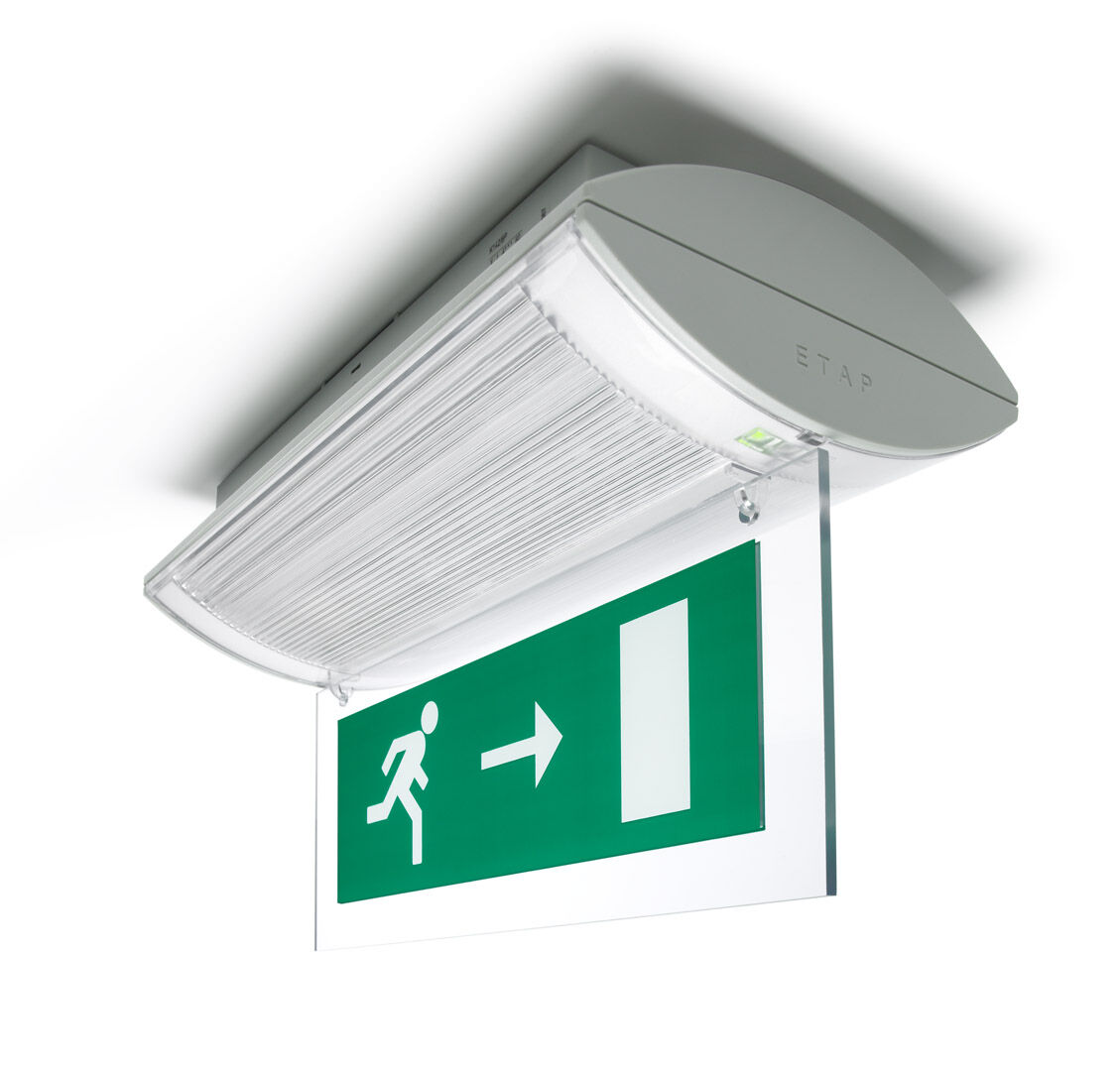 Luminaire pour éclairage de sécurité pour signalisation simple et double face. En saillie. Pour alimentation centrale. Dimensions: 304 mm x 155 mm x 73 mm. Ouverture sans vis, connexion électrique automatique (jusqu'à 2.5 mm²), accessoires en option pour montage en encastré Lumen en état de secours: 240 lm. Consommation de courant: 4.2 W. Tension: 220-230V.  La distance de perception du pictogramme est 26 m. Pour une utilisation avec des systèmes de batteries centrales sur 230 V AC / DC. Mode de fonctionnement permanent. Classe d'électrique: classe II. Sécurité photobiologique EN 62471: RISK GROUP 0 UNLIMITED. Polycarbonate résistant aux chocs caisson, RAL9018 - blanc papyrus. Degré de protection IP: IP42. Degré de protection IK: IK04. Essai au fil incandescent: 850°C. Garantie 5 ans sur luminaire, source de lumière, driver et batterie Certifications: CE, ENEC. Le luminaire a été développé et produit selon la norme EN 60598-1 dans une société certifiée ISO 9001 et ISO 14001.